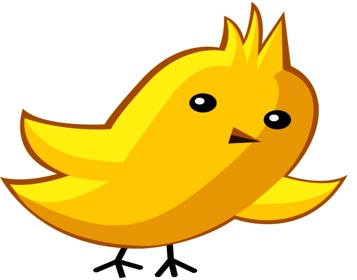 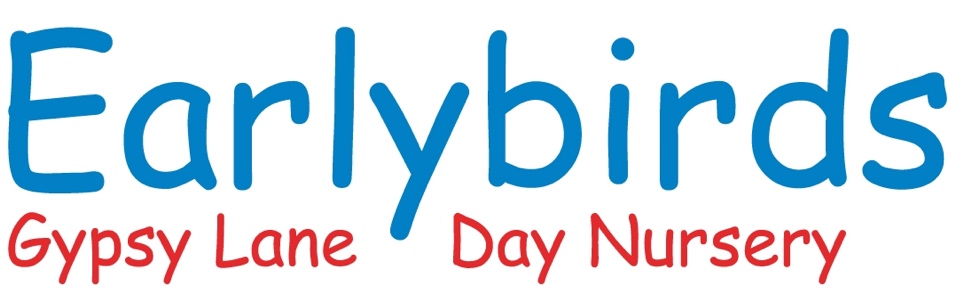 My Unique ChildThis book is all aboutPhoto of child“Every child is a competent learner from birth who can be resilient, capable, confident and self assured.”Early Years Foundation Stage – A Unique ChildParent/Carer Name__________________________Has completed this book to help care for my child and provide for their future learning.I understand that this book will be the start of my child’s Learning Journey and I am happy for this information to be shared with other people involved in their care and education.Signature___________________________________________Date______________________________________________Signed when majority of information has been gathered and book completedThis book…….Celebrates your child’s learning journey so far.Values you as your child’s prime educator.Indicates the starting point for the setting and where early years practitioners can begin to make contribution to your child’s learning.Please fell free to add photos, especially of your child growing up.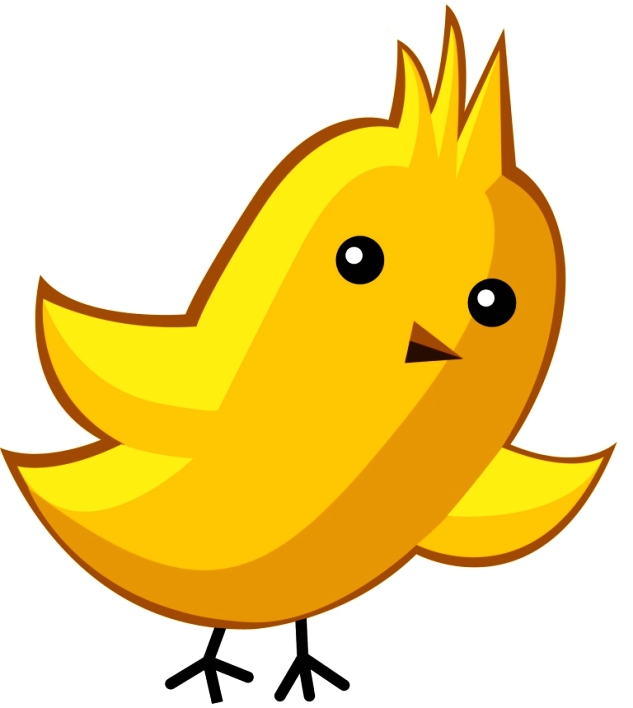 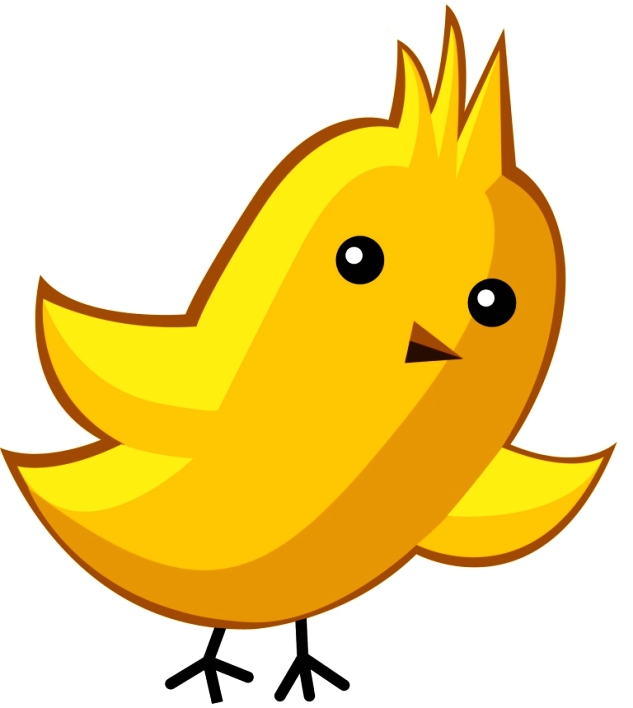 Our familyPlease let us know about the important people in your child’s life.This could include brothers and sisters, grandparents, childminder or your friends.What is your child’s position in the family?Is he/she first, second or third child?  This could be a photo.Please let us know about any pets, favourite toys, games or activities or interests.There are more detailed questions later on regarding games activities and interestsImportant event in your family life, including your child’s birthAre there any important celebrations, festivals or events that you share as a family?Medical/Health Care PlanDoes your child have any medical conditions allergies that you feel we should know about,Any professionals involved with my child or family. Please give full names and where we could contact these people if needed. My child’s physical developmentPlease let us know about your child’s physical development so far.  Can they ride a bike/scooter, walk, run climb etc. My child’s health and habitsPlease let us know whether your child sleeps well generally, has a good appetite and is generally in good health.Other things my child can do for themselves:This may include dressing/undressing, toileting, hand washing, choosing toys to play with etc.My child’s moods and feelingsPlease let us know how your child shows their emotions such as happiness, sadness, anger, excitement, frustration, love and affection.E.g. Cuddles? Smiles? Throws things?Is there anything that worries your child or that they are sensitive about?This could include things such as loud noises, bright lights, and unfamiliar people/places.My child’s speech and languagePlease let us know things like whether your child talks a lot.Do you understand what they say?Do you use any special words we need to know?Do they communicate using signs?If your child is learning English as an additional language, would you describe him/her as:(Please circle)New to EnglishBecoming familiar with EnglishBecoming a confident user of EnglishA fluent user of English?What is/are the languages your family speak and that your child uses/understand?E.g. Punjabi……..Polish…………..Urdu………….Farsi………….Schona……..Yoruba……………EwePlaying and learningPlease let us know what your child enjoys mostPlaying alone, with other children or playing alongside others – this will depend on the age and stage of development of your child.What are their favourite games or activities which keep them absorbed for a long time? (Not video or TV programmes!)What are their favourite books, songs or rhymes?What do they like to explore and investigate?Do they sometimes get into “mischief”?Have you and your child attended or are you currently attending any groups, such as parent and toddler. My child’s behaviourAt different ages and stages all children have times when they can be difficult or get frustrated or angry because they cannot make you understand what they want.  Apart from these times is there anything that worries you or we need to know about your child’s behaviour?Are they developing an awareness of danger?E.g. Holding hands to cross the road.Do they understand simple rules for safety?Is there anything else you would likeus to know about your child and or your family?Initial Assessments 2 year olds Name of child: ......................................................................   	Key person: ...................................Age when starting Nursery........................................     Additional needs:-  Yes/NoDate of assessment: ..................................                Speech & Language delay:- Yes/NoCommunication and Language:I show interest in rhymes and playing with sound        	    Yes/Starting to/NoI Understand ‘who’, ‘what’, ‘where’ in simple questions(e.g. Who’s that/can? What’s that? Where is?)	               Yes/Starting to/NoI am starting to use two words together.                                 Yes/Starting to/NoPhysical Development:I can climb confidently				                         Yes/Starting to/NoI can turn pages in a book, sometimes several at once	     Yes/Starting to/NoI can drink from an open cup.					     Yes/Starting to/NoI can clearly communicate my need for the potty or toilet	     Yes/Starting to/NoI can help with getting dressed.					     Yes/Starting to/NoPersonal, Social and Emotional Development:I am interested in playing with others			              Yes/Starting to/NoI can separate from main carer with support.                          Yes/Starting to/NoI can express my own feelings such as sad, happy, cross.         Yes/Starting to/No                                                        I can follow simple routines to help me do things	              Yes /starting to/No                                                                       Other things I can do:I can repeat words or phrases from familiar stories.                Yes/Starting to/No                                      I can recite some number names in sequence.                            Yes/Starting to/No                                      I notice simple shapes and patterns in pictures.                        Yes/Starting to/No                                       I am beginning to have my own friends.                                      Yes/Starting to/No                                      I enjoy playing with small-world models such as a farm, a garage, or a train track.                                                                          Yes/Starting to/No                                      I experiment with, colours and marks                                         Yes/Starting to/No                                      I am beginning to give meaning to marks I make.                        Yes/Starting to/No                                      I am beginning to make-believe by pretending.                           Yes/Starting to/No                                      The information collected on this form will help us plan for your child in their first few weeks with us; we will use these starting points as a guide to enable their future learning.Initial Assessment 3 years +Name of child: ................................................                 Key person: ...................................Age when starting Nursery........................................     Additional needs: Yes/NoDate of assessment: .................................................    Speech & Language Yes/NOCommunication and Language:I listen to stories with increasing attention                              Yes/Starting to/NoI am able to follow directions                                                    Yes/Starting to/NoI understand use of objects (“What do we use to cut things?’   Yes/Starting to/NoI respond to simple instructions,  (put away your coat).             Yes/Starting to/NoI am beginning to understand ‘why’ and ‘how’ questions.              Yes/Starting to/NoI am beginning to use more complex sentences to link thoughts (using and, because).                      Yes/Starting to/NoI question why things happen and give explanations. Asks e.g. who, what, when, how.         Yes/Starting to/NoPhysical Development:I can climb up and down stairs  confidently                                 Yes/Starting to/NoI can catch a large ball                                                                Yes/Starting to/NoI can turn pages in a book, sometimes several at once.                Yes/Starting to/NoI can feed myself and drink from a cup without spilling              Yes/Starting to/NoI can tell you when I need to go to use the toilet or potty          Yes/Starting to/NoI can dress with help                                                                   Yes/Starting to/NoI will tell you when I am hungry or thirsty                                   Yes/Starting to/NoPersonal, Social and Emotional Development:I can play in a group, extending and elaborating play ideas, e.g. building up a role-play activity with other children.	                                                Yes/Starting to/NoI enjoy the responsibility of carrying out small tasks.                 Yes/Starting to/NoI am confident in asking adults for help.                                      Yes/Starting to/NoI can cope with delay when needs are not immediately me           Yes/Starting to/NoOther things I can do:I listen to and join in with stories, one-to-one and also in small groups.                    Yes/Starting to/No  I recognise familiar words and signs such as own name and advertising logos                           Yes/Starting to/No  I sometimes give meaning to marks as I draw and paint.                                                              Yes/Starting to/No  I can recite numbers in order to 10.                                                                                               Yes/Starting to/NoI am beginning to represent numbers using fingers, marks on paper or pictures.                         Yes/Starting to/NoI show interest in shapes in the environment.                                                                                Yes/Starting to/NoI show interest in the lives of people who are familiar to me.                                                         Yes/Starting to/NoI talk about some of the things I have seen such as plants, animals, natural and found objects.  Yes/Starting to/NoI show care and concern for living things and the environment                                                      Yes/Starting to/NoI know how to operate simple equipment, e.g. turn on CD player and use remote control             Yes/Starting to/NoI sing a few familiar songs.                                                                                                              Yes/Starting to/NoI engage in imaginative role-play based on first-hand experiences.                                                Yes/Starting to/NoThe information collected on this form will help us plan for your child in their first few weeks with us; we will use these starting points as a guide to enable their future learning.As always if you have any questions or concerns please speak to a member of staff.Thank you for completing this book.This important information will be used to continue all the learning your child has done at home whilst they are in our setting.  We look forward to working with you!Parents comments:- if you have seen your child do anything that we have not mentioned above please tell us about it